Ф.И.________________________________________________________________________Образовательный минимумЭто надо знать:Это надо знать:1Чтобы разделить число на произведение можно:I способ: вычислить произведение и разделить на него число12 : (3 · 2) = 12 : 6 = 2II способ:  разделить число на первый множитель и результат разделить на второй множитель12 : (3 · 2) = (12 : 3) : 2 = 4 : 2 = 2III способ:  разделить число на второй множитель и результат разделить на первый множитель12 : (3 · 2) = (12 : 2) : 3 = 6 : 2 = 22Чтобы умножить число на сумму можно:I способ: вычислить сумму и умножить на число16 · (2 + 3) = 16 · 5 = 80II способ:  умножить на каждое слагаемое и полученные произведения сложить16 · (2 + 3) = 16 · 2 + 16 · 3 = 803При умножении круглых чисел, не обращаем внимания на нули, стоящие у чисел справа. К полученному произведению приписываем столько нулей, сколько их стоит у обоих множителей.4При делении круглых чисел (без остатка) можно сначала отбросить поровну нули в делимом и делителе, а потом продолжать деление.5Скорость. Время. РасстояниеS – расстояние (путь); v – скорость движенияt – время, за которое пройдено расстояние6Чтобы найти расстояние, нужно скорость движения умножить на время движения.S = v · tЧтобы найти скорость движения, нужно расстояние разделить на время движения.v = S : tЧтобы найти время движения, нужно расстояние разделить на скорость движения. t  = S : v7Скорость сближения и скорость удаленияПри движении навстречу друг другу и движении в противоположных направлениях скорости складываем.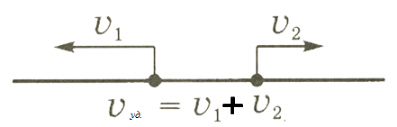 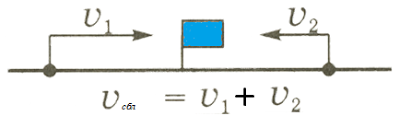 